Inventarliste Mietwohnwagen Nummer 3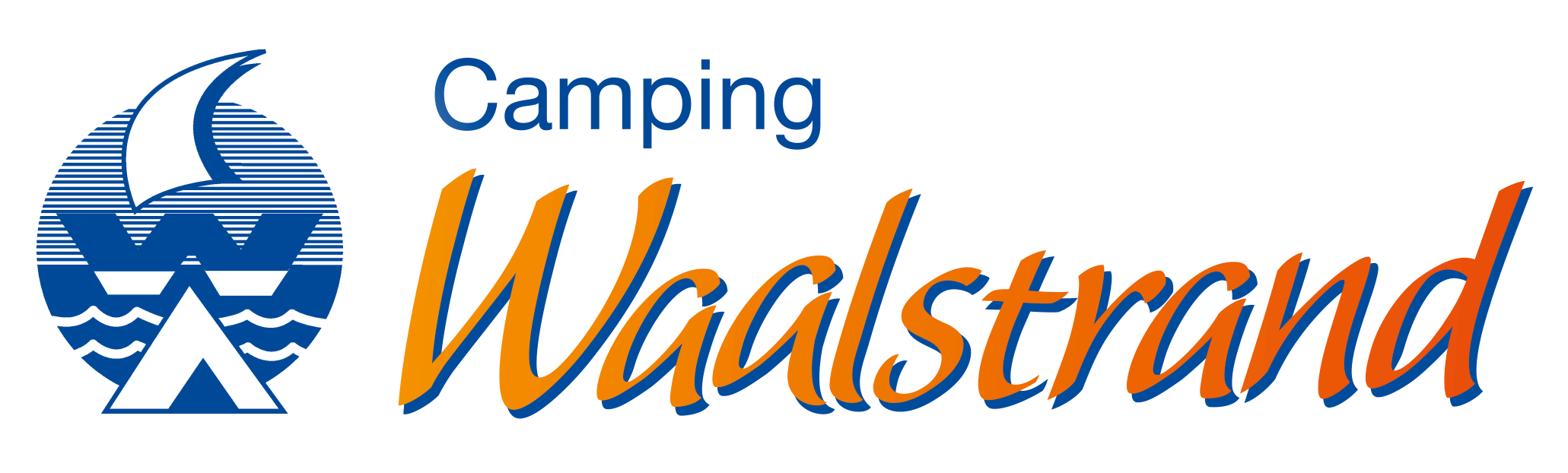 Der Wohnwagen ist für 5 Personen komplett eingerichtetDezember2017 ATKüche::Schubladen:8 Gabeln/Löffel/Messer1 Gemüselöffel1 Suppenlöffel1 Soßenlöffel6 Kuchengabeln6 Teelöffel1 Schere1 Schneidebrettchen1 Dosenöffner1 Schneebesen1 Korkenzieher1 Käseschneider2 Schälmesser1 Brotmesser2 kleinen scharfen MesserKüchenschrank unten:4 Kochtöpfe1 Stielpfannen1 Bratpfanne1 Flötenkessel1 Sieb4 Platzmatten3 Holzlöffel2 Topflappen6 Eierbecher1 Reibe1 Wage1 Messbecher1 Rührschüssel1 Küchenrollenhalter1 Abwaschregal1 Spülbürste1 Spülmittel1 Abtrockentuch1 Küchentuch1 Teekanne1 Tee Licht1 Sahnekännchen + ZuckerdoseWohnzimmer:Geschirrschrank:6 Schälchen6 flache Teller6 tiefe Teller6 Frühstücksteller 4 Gebäckteller6 Tassen6 Teegläser6 Longdrinkgläser6 Weingläser6 Biergläser6 kleine Gläser1 Wasserkanne aus GlasSchlafzimmer:Zimmer 1:2x1 einpersonenbet 80x200cm2 x 1 Personendeckbett 140x220 cm2 Kopfkissen1 Wecker Zimmer 2:1 stapelbed  70x200cm1 extra bed 70x200cm3 Deckbetten3 Kopfkissen1 NachtlampeWäschetrockengestell (unter dem Bett)Gartenset mit 4 StühlenSonnenschirm mit FußAchtung selbst mitbringen:*1-personen Bettbezüge *Kissenhüllen  *Bettlaken 1 x 2 Personen für das große Bett * Bettlaken  * HandtucherElektrische Geräte:Senseo Kaffeepad GerätKaffeemaschine Fernseher mit FernbedienungRadioKühlschrank mit Gefrierfach4 Flammen Gaskochgerät Douche:1 Abfalleimer im Bad1 Wischer in der Dusche2 Rollen ToilettenpapierFöhnReinigung:Abfallsäcke, Schwämme, 1 Abfalleimer in Küche1 Eimer1 Swiffer/TücherHandfeger und Schaufel1 Staubsauger1 Mülleimer draußenAbfall entsorgen in dem Container neben der Rezeption.Es darf nicht geraucht werden im Wohnwagen!Haustiere nicht gestattet.Ist etwas kaputt oder vermissen Sie etwas?Lassen Sie es uns wissen, dann sorgen wir für Ersatz oder Ergänzung.Bei Abfahrt: der Wohnwagen sauber hinter lassen.